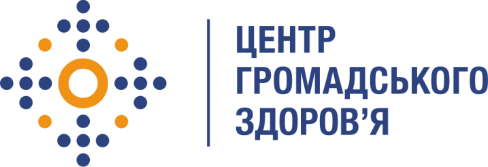 Державна установа 
«Центр громадського здоров’я Міністерства охорони здоров’я України» оголошує конкурс на відбір Консультанта-національного  експерта з питань ведення лікарсько-стійкого туберкульозу в закладах охорони здоров’я ЦОЗ ДКВСУ в рамках програми Глобального фонду прискорення прогресу у зменшенні тягаря туберкульозу та ВІЛ-інфекції в Україні»Назва позиції: Консультант-національний експерт з питань ведення лікарсько-стійкого туберкульозу в закладах охорони здоров’я ЦОЗ ДКВСУРівень зайнятості: часткова                                               Інформація щодо установи:Головним завданнями Державної установи «Центр громадського здоров’я Міністерства охорони здоров’я України» (далі – Центр є діяльність у сфері громадського здоров’я. Центр виконує лікувально-профілактичні, науково-практичні та організаційно-методичні функції у сфері охорони здоров’я з метою забезпечення якості лікування хворих на соціально небезпечні захворювання, зокрема ВІЛ/СНІД, туберкульоз, наркозалежність, вірусні гепатити тощо, попередження захворювань в контексті розбудови системи громадського здоров’я. Центр приймає участь в розробці регуляторної політики і взаємодіє з іншими міністерствами, науково-дослідними установами, міжнародними установами та громадськими організаціями, що працюють в сфері громадського здоров’я та протидії соціально небезпечним захворюванням.Основні обов'язки:Надання консультаційної та експертної фахової допомоги національним та регіональним фахівцям закладів охорони здоров’я ЦОЗ ДКВСУ з питань ведення випадків лікарсько-стійкого туберкульозу із застосуванням короткострокових пероральних режимів лікування, режимів лікування із включенням інноваційних препаратів (визначення відповідності критеріям відбору, аналіз можливості призначення адекватного режиму лікування із оцінкою прихильності до лікування, корегування лікування з урахуванням даних анамнезу, супутньої патології, тестів медикаментозної чутливості та переносимості протитуберкульозних препаратів) та призначення режиму лікування у складних для визначення правильної тактики лікування з урахуванням національного контексту та міжнародних рекомендацій.Оцінка якості ведення випадку туберкульозу із застосуванням короткострокових пероральних режимів лікування та/або інноваційних  протитуберкульозних препаратів, в тому числі участь у засіданнях національної консультативної комісії.Аналіз забезпечення дотримання рекомендацій ВООЗ та національних керівних принципів з ведення випадку лікарсько-стійкого туберкульозу та впровадження короткострокових пероральних режимів лікування та/або інноваційних протитуберкульозних препаратів у закладах охорони здоров’я.Участь у виїзних або онлайн-засіданнях регіональних ЦЛКК на базі закладів охорони здоров’я (за потребою). Вимоги до професійної компетентності:Закінчена вища медична, спеціальність за фахом «Фтизіатрія».Досвід роботи за фахом не менше 5-ти років.Участь у діяльності консультативної комісії з питань туберкульозу на міжнародному/національному/регіональному рівнях.Знання національних та міжнародних стандартів/протоколів з питань діагностики та лікування туберкульозу, у тому числі туберкульозу із лікарською стійкістю;Досвід ведення пацієнтів  із застосуванням інноваційних  протитуберкульозних препаратів.Резюме мають бути надіслані електронною поштою на електронну адресу: vacancies@phc.org.ua. В темі листа, будь ласка, зазначте: «24-2021 Консультант-національний експерт з питань ведення лікарсько-стійкого туберкульозу в закладах охорони здоров’я ЦОЗ ДКВСУ». Термін подання документів – до 18 січня 2021 року, реєстрація документів 
завершується о 18:00.За результатами відбору резюме успішні кандидати будуть запрошені до участі у співбесіді. У зв’язку з великою кількістю заявок, ми будемо контактувати лише з кандидатами, запрошеними на співбесіду. Умови завдання та контракту можуть бути докладніше обговорені під час співбесіди.Державна установа «Центр громадського здоров’я Міністерства охорони здоров’я України»  залишає за собою право повторно розмістити оголошення про вакансію, скасувати конкурс на заміщення вакансії, запропонувати посаду зі зміненими обов’язками чи з іншою тривалістю контракту.